Консультация для родителей "Безопасность дошкольника"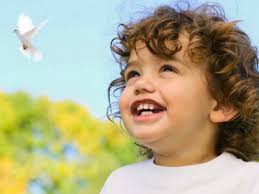 «Дети всего мира – это единое сообщество,члены которого не разделяются ни понациональному, ни по религиозному, нипо социальному признаку, все онинуждаются в любви взрослых и защитеот всех видов насилия»«Жизнь – это то, что люди больше всего стремятся сохранить и меньше всего берегут». (Ж. Лабрюер)Среди многочисленных вопросов, которые любят задавать журналисты это, «Что вы считаете главным событием в своей жизни? »Для большинства из нас – это рождение ребенка, радостный и чрезвычайный этап в семейной жизни. Появление на свет ребенка, как правило, ждут с нетерпением и тревогой, готовятся к встрече новорожденного.И вот, наконец, наступил день рождения. Вы впервые взяли на руки своего ребенка, с волнением прислушивались к его легкому дыханию, стремительно бросались к нему по первому зову. Малыш начинает приобретать над родителями необыкновенную власть.Мелькают дни, уходит в прошлое бестолковые, но счастливые хлопоты первых дней жизни малыша. Только теперь мать и отец постепенно начинают в полной мере чувствовать бремя ответственности за эту новую жизнь, за хрупкое, слабое, но бесконечно дорогое существо.Родители стараются усердно следить за ростом и развитием своего ребенка, с удовольствием отмечая его успехи и с беспокойством неудачи. Каждый мечтает видеть своего малыша счастливым и здоровым, успешным и знающим, удачливым и талантливым.Родители тешат себя иллюзиями и строят воздушные замки до тех пор, пока однажды с удивлением не обнаруживают, что сказочное «счастливое детство» придуманное ими, и который создали собственными руками, совершенно другой, не похожий на «доброе старое время».Наша память услужливо сохранила ощущение, что в детстве мы находились в абсолютной безопасности. Мы наперечет знали всех живущих. Улица была нашим домом. Взрослые и дети были хорошо знакомы, запросто ходили, друг к другу в гости, помогали, чем могли. Любой посторонний человек, появившийся около дома, сразу замечался, запоминался и обсуждался.Конечно, всматриваясь в детские годы сквозь сентиментальную пелену воспоминаний, мы все же понимаем, что и там была своя доля опасности, потому что она есть всегда.Жизнь – развитие, развитие – новизна, новизна – неизведанное, неизведанное – риск, риск – опасность.В наши дни страх за жизнь и здоровье детей все больше овладевает взрослыми. Где бы не находился ребенок: на улице, в детском саду, в школе, в гостях, мать и отец не могут быть абсолютно уверены в том, что с ним ничего не случиться, никто не причинит ему вреда и ничто не угрожает его жизни.По данным Европейского регионального бюро Всемирной организации здравоохранения, уровень смертности детей от несчастных случаев, отравлений и травм самый высокий по сравнению с другими. Важно, что на форуме большое внимание уделено бытовым экстремальным ситуациям, которые зачастую опаснее, чем землетрясение или катастрофа. Речь идет о жестоком обращении с детьми в семье или бездействие родителей, приносящий физический или психологический вред ребенку.Проблему организации помощи детям в чрезвычайных ситуациях можно рассматривать не только с точки зрения непосредственной работы специалистов по выведению ребенка из кризиса, но и точки зрения своевременного обучения детей правилам безопасной жизнедеятельности, тактике действий в ситуации, угрожающей жизни и здоровью.Большая часть детей не умеет называть то, что переживает, не может соотнести слова, обозначающие эмоции, со своими переживаниями и т. д.За безопасность детей на занятиях отвечает педагог. Это правильно, но если мы приучаем ребенка из года в год, что кто-то другой отвечает за его безопасность и регламентирует его деятельность, берет на себя ответственность, — то ребенок весьма вероятно, вырастет безответственным, безынициативным, неосторожным.Попав в сложную ситуацию или получив большую свободу, он может легко стать жертвой обстоятельств. В такой охранительной практике могут корениться некоторые проблемы нашего общества, в частности проблемы физической и психологической подготовки призывников. Сначала мы чрезмерно оберегаем и ограничиваем детей, а затем удивляемся, почему среди них так мало смелых, инициативных и ответственных.Как же совместить безопасность и свободу? Лучшая гарантия безопасности – это способность человека контролировать свои эмоции, движения, внешние обстоятельства (понимать ситуацию, предвидеть последствия, менять стратегию поведения) .По сведениям противопожарной службы в часто на пожарах гибнут дети. Причина этого –неумение детей обращаться с огнем и электроприборами, а также незнание детьми правил поведения в экстремальных ситуациях.Анализ происшествий показал, что дети гибнут в результате пассивного поведения: от страха прячутся в укромный уголок комнаты, вместо того чтобы покинуть дом или позвать на помощь. Продуманная работа поможет нам избежать многих несчастных случаев и сохранить жизнь воспитанников.Безопасность домаВы, конечно, думаете, что дом – самое безопасное место на свете. Но это совсем не так. Казалось бы, что может предвещать беду под крышей своего дома, где все устроено удобно и уютно, где надежные двери с крепкими запорами. Каждое жилище – это не просто стены и крыша. Чтобы сделать свое жилище удобным, человек снабдил его множеством различных приспособлений и механизмов. Заглянем в любую квартиру: мы найдем десятки приборов, представляющих при неумелом или беспечном пользовании большую опасность. Это электрические, нагревательные и осветительные приборы (плитки, плиты, электрические утюги, чайники, настольные лампы, стиральные машины, телевизоры, пылесосы, микроволновая печь и многое другое). Иногда в них что-нибудь ломается и это становится причиной аварии, пожара или несчастного случая. Все электроприборы должны быть исправны. А сколько разной мебели, которая не только легко горит, но и выделяет при горении ядовитые газы. Газ специально делают таким пахучим, чтобы люди сразу могли почувствовать, если он где-то выходит. Надо приучать детей не включать самостоятельно газовую плиту.Не обойтись в хозяйстве и без острых, колющих, режущих предметов. Приучать детей все острые, колющие, режущие предметы обязательно надо класть на свои места, так как порядок в доме не только для красоты, но и для безопасности.Злоумышленник на улицеЕсли обсуждать темы безопасности с «привязкой» к конкретным обстоятельствам, эффект педагогического воздействия многократно возрастает. Очень полезно во время прогулки ненавязчиво показать ребенку все наиболее опасные места – заброшенная стройка, пустырь, подъезд своего дома и т. д.Помните, что дети плохо представляют себе, как выглядит преступник – они думают, что злодей это с кинжалом на поясе. Объясните, что даже хорошо одетые и располагающие к себе люди могут оказаться опасными.Учите детей не разговаривать с незнакомыми, с пьяными людьми. Пусть это будет выглядеть невежливо, зато правильно и безопасно. Если рядом притормозила машина или она тихонько едет следом, немедленно отойти от края тротуара. Не брать никаких подарков и приглашений от незнакомцев, не садиться в машину.Но везде, как вы понимаете, нужна мера. Не запугивайте чрезмерно малыша, чтобы он не прятался от каждой бабушки, которая обратит на него внимание («ой, какой красивый мальчик») .Постарайтесь построить ваши отношения с ребенком таким образом, чтобы малыш легко обсуждал с вами все свои проблемы – тогда вы быстрее поймете, какой информации ему не хватает и чему еще нужно учить. На детей произведут большое впечатление истории, приключившиеся с вами в детстве – вспомните те из них, которые помогут вашему малышу поверить в свои силы.Один домаПорой в квартиру пытаются проникнуть злоумышленники. Оставлять маленьких детей дома одних – большой риск со стороны родителей. Поэтому, если вы вынуждены время от времени ненадолго отлучаться по какой-то надобности, то обязательно подготовьте ребенка к безопасному нахождению в квартире без присмотра взрослых. Причем, максимальный срок вашего отсутствия не должен превышать 3-х часов. Даже взрослым людям милиция советует быть очень осторожным и не пускать к себе в дом незнакомых людей.Родителям необходимо с раннего возраста начинать приучать детей правильно вести себя в квартире, во время своего отсутствия. Причем здесь имеет значение и характер ребенка, и его зрелость, и самостоятельность. Взрослые должны быть абсолютно уверены, что малыш строго придерживается, заведенных ими правил, может, в случае необходимости найти выход из сложного положения. Очень важно выяснить, не боится ли ребенок одиночества и пустоты в квартире, не пугается ли темноты или неожиданных звуков.Все дети разные. Одним нравится оставаться наедине с самим собой, чувствовать себя большими и самостоятельными. Они всегда могут развлечь себя и дождаться спокойно родителей. Другие не готовы перенести такое испытание, оно им не по силам. Оставшись одни, они не будут играть, а начнут с тревогой прислушиваться к незнакомым звукам, бояться как бы чего не случилось. Они везде зажигают свет, включают на полную мощность телевизор, а по ночам мучаются от кошмаров.Если вам предстоит оставить в квартире одних 2-3-х детей, хорошенько подумайте, умеют ли они решать споры миром.Большое значение имеет фактор доступности: может ли ребенок позвонить вам, и легко ли вам быстро добраться до дома в случае непредвиденных обстоятельств.Тщательно взвесив все «за и против», научите своего ребенка основным правилам поведения в отсутствие взрослых.Подумайте о том, чтобы ребенок сам мог легко достать все, что ему может понадобиться в вашем отсутствие, будь то в холодильнике, в шкафу, в кладовой. Оборудуйте ему удобное место для игр, рисования, чтения, отдыха.Научите ребенка пользоваться телефоном и правильно реагировать на звонки в дверь. Учить детей разговаривать по телефону, кажется, очень просто. Поднял трубку – и говори, пожалуйста. Но существует одно важное правило, которое нужно запомнить детям – разговаривать можно с теми, кого хорошо знаешь, не называть незнакомым людям свой адрес, номер своего телефона, не вступать в разговор с незнакомцами и тем более говорить, что взрослых нет дома.Дети во всем подражают взрослым, поэтому ваш личный пример – самый хороший наставник. Значит, в первую очередь вы сами должны неизменно исполнять установленный в семье порядок.Помните о высокой цене родительской ответственности, лежащей на матери и отце. А поэтому приложите максимум усилий, чтобы укрепить в ребенке чувство независимости и компетентности, свести к минимуму его страхи и неуверенность, оказать эмоциональную поддержку малышу, если вы оставляете его одного дома.Ребёнок может и должен выучить наизусть свой адрес и самые важные телефонные номера: маминой и папиной работы, бабушки, соседей. Ему необходимы также и следующие сведения: пожарная охрана — 101, милиция, — 102, скорая помощь, — 103, служба, газа— 104. А еще лучше, если вы вместе с малышом сделаете перечень нужных телефонов и повесите его на стене рядом с аппаратом. Изготовить его можно с помощью рисунков и аппликаций. Проявив творческую изобретательность, превратите обычный скучный список в настоящее произведение искусства.Родителям, однако, очень важно помнить, что дошкольники не способны воспринимать сразу большой объем информации, так что разговоры, чтение сказки или какой-то истории должны быть либо с «продолжением», несколько страниц в день, либо с «повторением», то есть несколько раз подряд одно и то же. Но надо учесть, что это лишь основа для выработки полезных навыков. Как только ребенок усвоит правило, его надо обязательно закрепить на практике.Внимательно посмотрите вокруг себя, вы увидите огромное количество книг, картинок, диафильмов, аудиокассет, которые могут вам пригодиться.Правила на дорогеПравила дорожного движения – закон для улиц и дорог. Соблюдать правила должны и водители, и пешеходы. Обучение дошкольников правилам дорожного движения требует определённых знаний. В начале учебного года мы разрабатываем перспективный план работы по обучению дошкольников правилам дошкольного движения. Разработаны памятки, что должен усвоить ребенок в дошкольном возрасте.Как правильно вести себя в лесу, на прогулке, на улице, дома, с животными и т. д. – эта наша с вами задача научить детей.Помните, родители должны приучать детей принимать меры предосторожности, чтобы защитить себя от преступного мира. Главное, чтобы они верили, что способны контролировать ситуацию. В этом вам придется убеждать их словами, собственными поступками и, безусловно, личным примером. Наделите своих малышей чудесным даром — внутренним чувством безопасности и уверенности в том, что они способны справиться с подстерегающей их бедой. А себя — знанием того, что выполнили свой родительский долг.